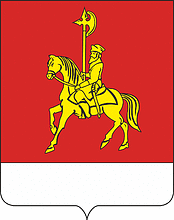 КАРАТУЗСКИЙ РАЙОННЫЙ СОВЕТ ДЕПУТАТОВРЕШЕНИЕ26.05.2022 	                                 с. Каратузское                                   № Р-127О приеме полномочий контрольно-счетных органов муниципальных образований, входящих в состав Муниципального образования «Каратузский район», по  осуществлению внешнего муниципального финансового контроля.В целях реализации требований части 11 статьи 3 Федерального закона от 07.02.2011 № 6-ФЗ «Об общих принципах организации и деятельности контрольно-счетных органов субъектов Российской Федерации и муниципальных образований», руководствуясь статьей 5 Устава Муниципального образования «Каратузский район», статьей 1 Положения о Контрольно-счетном органе Каратузского района, утвержденного решением Каратузского районного Совета депутатов от 14.12.2021 №Р-96, Каратузский районный Совет депутатов, РЕШИЛ:1. Принять от Каратузского, Лебедевского, Таятского, Сагайского, Нижнекужебарского сельсоветов полномочия контрольно-счетных органов по осуществлению внешнего муниципального финансового контроля:внешняя проверка отчета об исполнении бюджета;экспертиза проекта бюджетапроведение аудита в сфере закупок товаров, работ и услуг в соответствии с Федеральным законом от 5 апреля 2013 года № 44-ФЗ «О контрактной системе в сфере закупок товаров, работ, услуг для обеспечения государственных и муниципальных нужд муниципальных образований».2. Каратузскому районному Совету депутатов и Контрольно-счетному органу Каратузского района заключить с сельскими Советами депутатов соглашения о передаче полномочий по осуществлению внешнего муниципального финансового контроля.3. Контрольно-счетному органу Каратузского района заключить с администрациями сельских поселений соглашения о передаче иных межбюджетных трансфертов, передаваемых из бюджетов поселений, расположенных на территории Муниципального образования «Каратузский район» в бюджет Каратузского района на осуществление полномочий контрольно-счетных органов поселений по внешнему муниципальному финансовому контролю.4.Контроль за исполнением настоящего решения возложить на постоянную депутатскую комиссию по экономике и бюджету (Бакурову С.И.).5. Настоящее Решение вступает в силу в день, следующий за днём его официального опубликования в периодическом печатном издании «Вести муниципального образования «Каратузский район».Председатель районного Совета депутатов____________ Г.И. КулаковаГлава района_____________ К.А. Тюнин